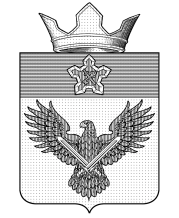 А Д М И Н И С Т Р А Ц И ЯОРЛОВСКОГО СЕЛЬСКОГО ПОСЕЛЕНИЯГОРОДИЩЕНСКОГО МУНИЦИПАЛЬНОГО РАЙОНА
ВОЛГОГРАДСКОЙ ОБЛАСТИул. Советская, 24, с. Орловка, Городищенский район, Волгоградская область, 403014Телефон: (84468) 4-82-18; Телефакс: (84468) 4-82-17;E-mail: mo_orlovka@mail.ru П О С Т А Н О В Л Е Н И ЕОб определении специального места для хранения растительного мусора(травы, ботвы, листвы, веток, деревьев) на территории Орловского сельского поселения Городищенского муниципального района Волгоградской области	В соответствии со статьей 1 Федерального закона от 24.06.1998 № 89-ФЗ «Об отходах производства и потребления», Постановлением Главного государственного санитарного врача РФ от 28.01.2021 № 3 «Об утверждении санитарных	правил	и	норм	СанПиН 2.1.3684-21	«Санитарно-эпидемиологические требования к содержанию территорий городских и сельских поселений, к водным объектам, питьевой воде и питьевому водоснабжению, атмосферному воздуху, почвам, жилым помещениям, эксплуатации производственных, общественных помещений, организации и проведению	санитарно-противоэпидемически (профилактических) мероприятий», руководствуясь Уставом Орловского сельского поселения Городищенского муниципального района Волгоградской области, п о с т а н о в л я ю:1.	Определить временное специальное место для хранения растительного мусора (травы, ботвы, листвы, веток, деревьев) на территории, расположенной по адресу: Волгоградская область, Городищенский район, с. Орловка, земельный участок, с кадастровым номером 34:03:12003:615, в период с 15 марта по 15 ноября ежегодно.2.	Постановление вступает в силу с момента официального опубликования и подлежит размещению на официальном сайте администрации Городищенского муниципального района.3.	Контроль за исполнением данного постановления оставляю за собой.Глава Орловского сельского поселения                                                                                    Ф.М. Грачёвот 20.10.2022 № 1-1/74